『専従者給与や従業員へ給与の支払いをしている事業者は、７月１０日（月）までに、源泉所得税を支払う義務があります。また、納付額が０円でも税務署に報告する義務があります。』当商工会では、下記の日程で個別による事務相談会を行いますので、ぜひご利用ください。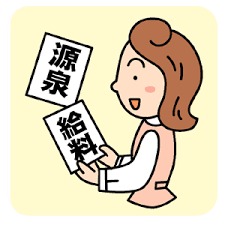 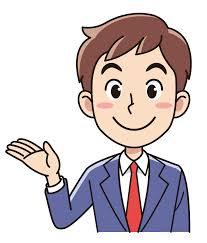 